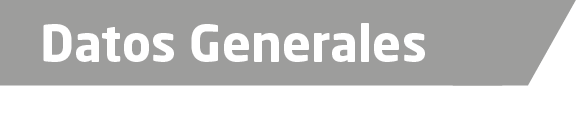 Nombre Ignacio Moreno GuzmánGrado de Escolaridad Contador Público AuditorCédula Profesional (Licenciatura) 2643455Teléfono de Oficina 841-61-40. Ext.3300Correo Electrónico imoreno@fiscaliaveracruz.gob.mxDatos GeneralesFormación Académica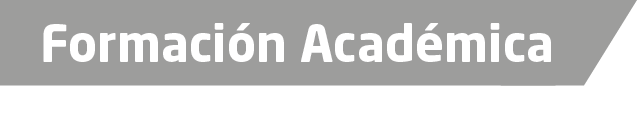 1984-1989Universidad Veracruzana “Facultad de contaduría” Estudios en Contaduría Pública.1996-1997Especialidad en Administración Fiscal, Impartido por el Instituto de la Contaduría Pública, en la Ciudad de Veracruz, Veracruz.2009-2010Maestría en Administración Fiscal impartida por el  Instituto del Atlántico, Ubicada en la Ciudad de Veracruz, Veracruz.Trayectoria Profesional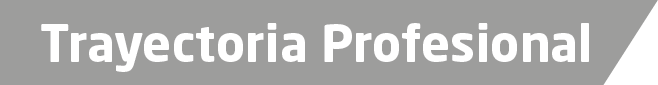 2014 a 20172010 a 2013Funcionario Público Municipal designado como: Asesor Fiscal en el área de ediles, el cual tiene como propósito el contribuir a cuidar y vigilar el correcto funcionamiento del Ayuntamiento, así como de los servicios públicos municipales que ahí se prestan.2008 a 2009Aréas de Conocimiento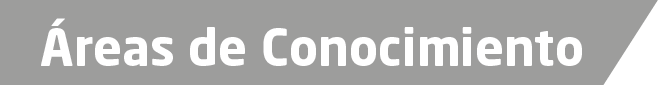 Derecho ConstitucionalDerecho AdministrativoDerecho CivilDerecho LaboralLeyes en Materia Hacendaria en los tres niveles de GobiernoLeyes en Materia de seguridad socialFuncionario Público Municipal  designado como: Subdirector de Recursos Humanos, encargado de reclutar, contratar y administrar el Recurso Humano.  Funcionario Público Federal designado como: Contralor dependiente de la Secretaría de la Función Pública, adscrito en la entidad denominada: Administración Portuaria Integral De Salina Cruz S.A. De C.V.(Api Salina Cruz) desarrollando funciones de vigilancia y control dentro del marco regulatorio correspondiente, conjuntamente con la entidad, para  el cumplimiento de las obligaciones de los Servidores Públicos y el logro de los objetivos de la misma. 2005 a 2007Funcionario Público Municipal designado como: Director de Egresos y Control Presupuestal,   encargado de integrar el presupuesto de Egresos, control y supervisión del mismo, además de realizar el procesamiento de pagos a proveedores y Nomina al personal.2001 a 2004Funcionario Público Municipal designado como: Jefe de Recaudación, encargado de vigilar, custodiar, validar y registrar correctamente todos los recursos que el municipio tiene la facultad de recaudar bajo las autorizaciones legales establecidas. 1998 a 2000Funcionario Público Municipal designado como: Jefe Administrativo de Comercio, Mercados y Zona Federal encargado de la recepción, proceso y supervisión de documentación relacionada con los espacios utilizados en los mercados, en comercios en vía pública y Zona Federal. 1993 a 1997Contador General de Empresa de Iniciativa Privada  encargado de: dirigir, realizar y supervisar las actividades relacionadas con las obligaciones en materia laboral, de seguridad Social, de registro contable, Fiscal y Administrativo, 